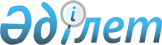 Қазақстан Республикасы Үкіметінің кейбір шешімдеріне өзгерістер енгізу туралыҚазақстан Республикасы Үкіметінің 2007 жылғы 5 қазандағы N 904 Қаулысы.
      Қазақстан Республикасының Үкіметі  ҚАУЛЫ ЕТЕДІ : 
      Қазақстан Республикасы Үкіметінің кейбір шешімдеріне мынадай өзгерістер енгізілсін: 
      1) "Әлеуметтік әріптестік пен әлеуметтік және еңбек қатынастарын реттеу жөніндегі республикалық үшжақты комиссиядағы Қазақстан Республикасы Үкіметі өкілдерінің құрамы туралы" Қазақстан Республикасы Үкіметінің 1998 жылғы 21 желтоқсандағы N 1305  қаулысында (Қазақстан Республикасының ПҮАЖ-ы, 1998 ж., N 48, 437-құжат): 
      1-тармақта: 
      әлеуметтік әріптестік пен әлеуметтік және еңбек қатынастарын реттеу жөніндегі республикалық үшжақты комиссиядағы Қазақстан Республикасы Үкіметі өкілдерінің құрамына мыналар енгізілсін: 
            Шөкеев              - Қазақстан Республикасы 
            Өмірзақ Естайұлы      Премьер-Министрінің орынбасары, 
                                  төраға 
            Сапарбаев           - Қазақстан Республикасының 
            Бердібек Машбекұлы    Еңбек және халықты әлеуметтік 
                                  қорғау министрі 
            Құсайынов           - Қазақстан Республикасының 
            Марат Әпсеметұлы      Экономика және бюджеттік 
                                  жоспарлау вице-министрі 
            Тұрғанов            - Қазақстан Республикасының 
            Дүйсенбай Нұрбайұлы   Энергетика және минералдық 
                                  ресурстар вице-министрі 
            көрсетілген құрамнан Мусин Аслан Есболайұлы, Қарақұсова Гүлжан Жанпейісқызы, Супрун Виктор Васильевич, Сәтқалиев Алмасадам Майданұлы шығарылсын; 
      2) Күші жойылды - ҚР Үкіметінің 30.06.2023 № 528 (01.07.2023 бастап қолданысқа енгiзiледi) қаулысымен.

      Ескерту. 1-тармаққа өзгеріс енгізілді - ҚР Үкіметінің 30.06.2023 № 528 (01.07.2023 бастап қолданысқа енгiзiледi) қаулысымен.


      2. Осы қаулы қол қойылған күнінен бастап қолданысқа енгізіледі. 
					© 2012. Қазақстан Республикасы Әділет министрлігінің «Қазақстан Республикасының Заңнама және құқықтық ақпарат институты» ШЖҚ РМК
				
Қазақстан РеспубликасыныңПремьер-Министрі